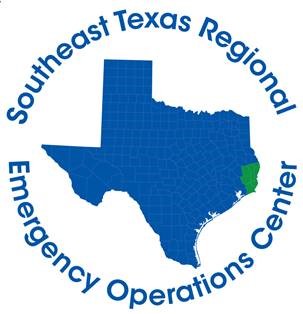 Hardin County Judge Wayne McDanielJasper County Judge Mark AllenJefferson County Judge Jeff BranickNewton County Judge Kenneth WeeksOrange County Judge John GothiaTyler County Judge Jacques BlanchetteFOR IMMEDIATE RELEASE                                               	          CONTACT:  DAVILYN WALSTONTHURSDAY, APRIL 2, 2020 	                       PUBLIC AFFAIRS OFFICER                CELL: (409) 553-9881April 2nd Daily BriefingBEAUMONT, Texas – The following information from the Southeast Texas Regional Emergency Operations Center summarizes activities and developments related to COVID-19 in Hardin, Jasper, Jefferson, Newton, Orange, and Tyler counties: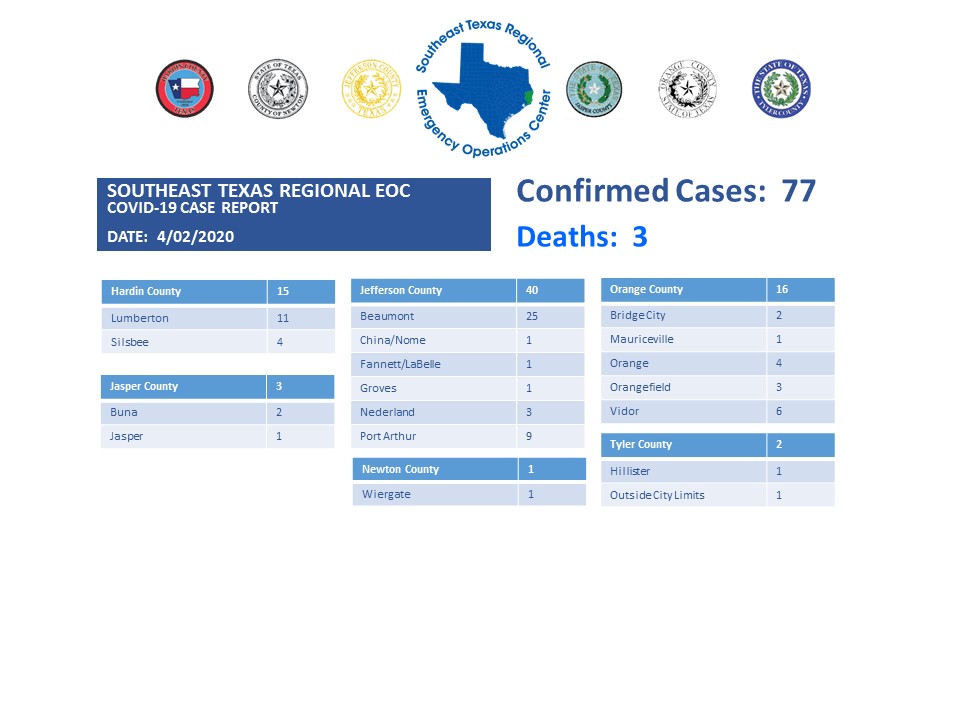 *The April 1st Daily Briefing inaccurately reported a positive for West Orange.  The EOC receives confirmation of positive test results from health department officials in each county.Total calls received by Call Center – 2,138141 calls received today77 were tested at the drive-through site today in Jefferson County 29 were tested at the drive-through site today in Hardin CountyIf you are experiencing symptoms (fever, dry cough, shortness of breath) or you believe you have been exposed to an infected individual, you can call 409-550-2536 to be evaluated for testing.  The Call Center is open 24-hours, seven days a week.If you are looking for information about COVID-19, please do not call the Call Center.  You can call 211 option 6 or visit SETINFO.ORG.  There will not be a Question-and-Answer session today.